Early Years Arts Coordinator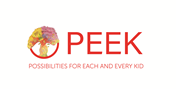 Person SpecificationEssential Experience in developing and facilitating child and young person led Arts projectsBe in possession of a related Certificate, Diploma or DegreeThe ability to listen to the children, families and communities’ needs and wants throughout designing, planning and delivering programmesExperience in collaborating with a wide range of people; from the children and young people and their families to artists, other team members and partnersThe ability to be organised and adaptable in your approachDemonstrate energy in all that you do and display a ‘can-do’ attitude,Be open to change and new ways of working,The ability to problem solve and make decisions Awareness of Child Protection guidelines and relevant legislationAwareness of risk assessment and risk benefitExperience and understanding of working in a fast moving environmentExperience in monitoring and evaluation An understanding of children’s emotional health and well beingDigital/Media SkillsHighly DesirableExperience in Coordinating projects and eventsExperience in supervising/line managing staffAn understanding of the and experience of using a Community Development ApproachBe in possession of a driving licenseDesirable and/or HelpfulIdeally have knowledge of basic first aid [training can be arranged]Experience of working in partnership with a number of stakeholders including parents/carers, schools, community organisations